        You are invited!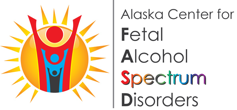 International FASD Awareness Day Zoom MoviesWednesday September 9, 2020Moment to Moment: Teens Growing Up with FASD by NTI Upstream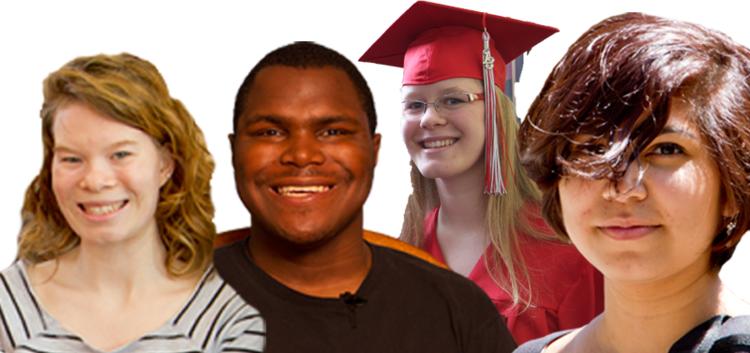 This 59-minute documentary presents the stories of four teens, their families, and one criminal justice case. It is an enlightening combination of medical/scientific information presented by experts in the field of prenatal substance/alcohol exposure and longitudinal storytelling. It clearly demonstrates the range of this disability, challenges for those who experience Fetal Alcohol Spectrum Disorders (FASD), and strategies their families/caregivers use to help them. The movie will be followed with a discussion hosted by FASD self-advocates. To register for either event copy & paste link below into your web browser:WHEN: 12:00-1:30 PM     https://zoom.us/meeting/register/tJYvcu-rqTIqG9QY8NGeDaQ08mWui6yCmfwr ORWHEN: 7:00-8:30 PM   https://zoom.us/meeting/register/tJ0oce-rpzMiGNNqc9wqSIeCnAP5oiUyQgUF For questions contact us: info@alaskacenterforfasd.org     or call 907/249-6641